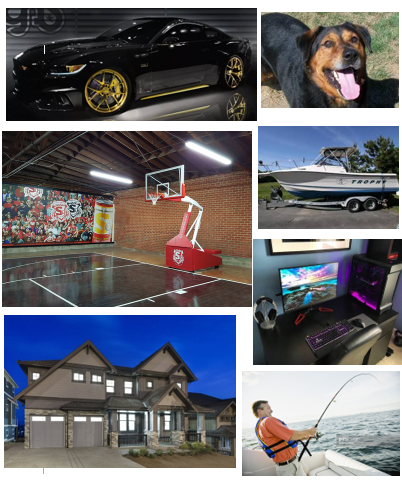 2.A. When I am 25-30, I will live a very relaxing lifestyle. I will work not very often and will be spending most of my time playing basketball, fishing, and gaming.B. A typical day would be having a short shift as a dentist in the morning, then going home and playing some PC games, and then maybe spending the afternoon shooting a basketball around with some friendsC. Overall, I want to live a life between a regular and luxury life. I want to do the things I love and live a happy lifestyle.3. If I live in an area where there are not many dentist, I could be making an upwards of $200k4. A. Cost of 2016 GT Mustang = $40 000B. Cost of dog = 500, Cost per year to own German Shepherd = $1200-$1500C. Cost to own a basketball hoop = 1.5KD. Cost of boat = $20 000E. Cost of gaming setup = $3000F. Cost of my house in Coquitlam = 2 Million DollarG. Cost per each fishing trip (gas, bait, etc.) = $150